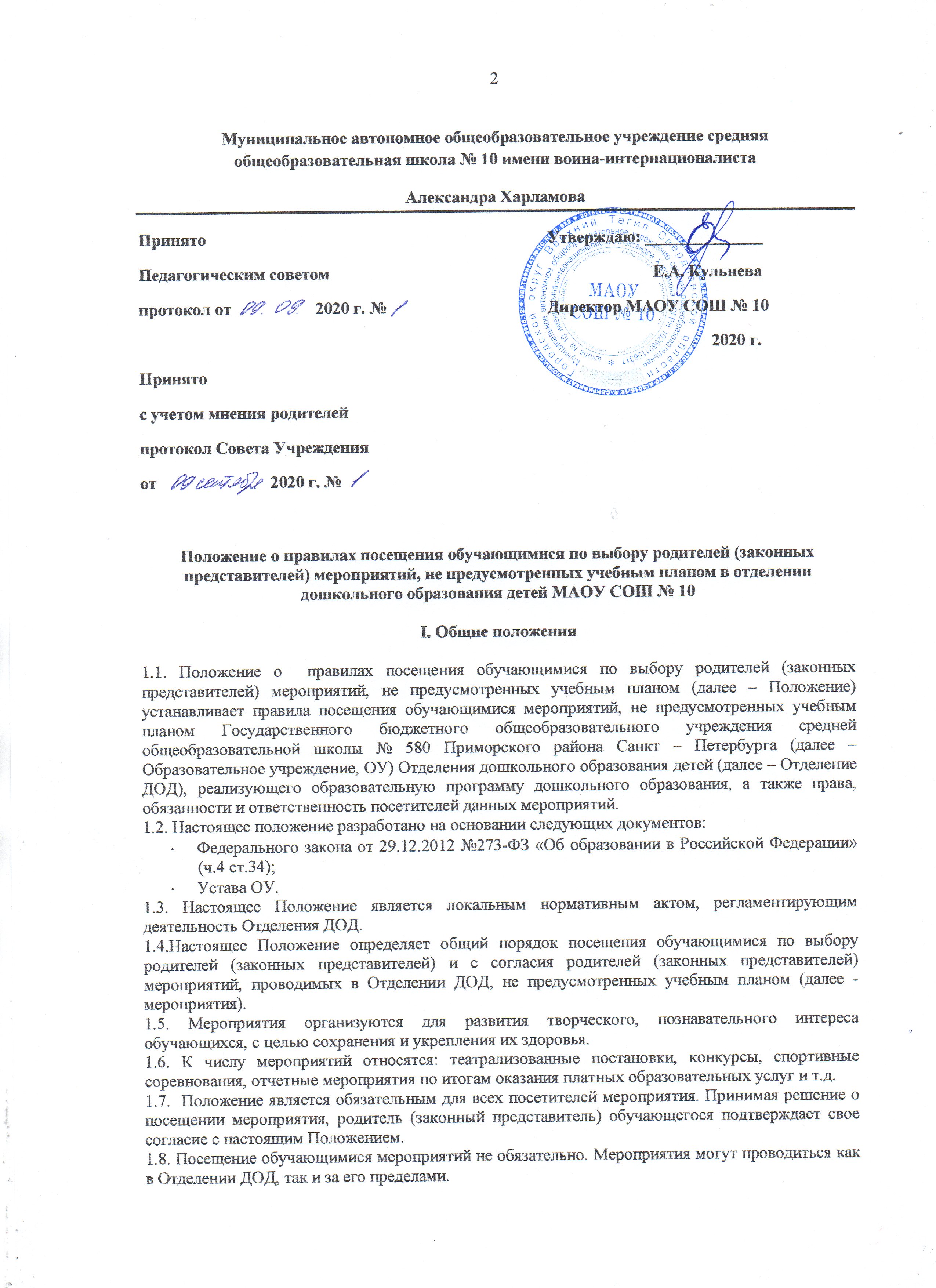 Муниципальное автономное общеобразовательное учреждение средняя общеобразовательная школа № 10 имени воина-интернационалиста Александра ХарламоваПоложение о правилах посещения обучающимися по выбору родителей (законных представителей) мероприятий, не предусмотренных учебным планом в отделении дошкольного образования детей МАОУ СОШ № 10I. Общие положения1.1. Положение о  правилах посещения обучающимися по выбору родителей (законных представителей) мероприятий, не предусмотренных учебным планом (далее – Положение) устанавливает правила посещения обучающимися мероприятий, не предусмотренных учебным планом Государственного бюджетного общеобразовательного учреждения средней общеобразовательной школы № 580 Приморского района Санкт – Петербурга (далее – Образовательное учреждение, ОУ) Отделения дошкольного образования детей (далее – Отделение ДОД), реализующего образовательную программу дошкольного образования, а также права, обязанности и ответственность посетителей данных мероприятий.1.2. Настоящее положение разработано на основании следующих документов:Федерального закона от 29.12.2012 №273-ФЗ «Об образовании в Российской Федерации» (ч.4 ст.34);Устава ОУ.1.3. Настоящее Положение является локальным нормативным актом, регламентирующим деятельность Отделения ДОД.1.4.Настоящее Положение определяет общий порядок посещения обучающимися по выбору родителей (законных представителей) и с согласия родителей (законных представителей) мероприятий, проводимых в Отделении ДОД, не предусмотренных учебным планом (далее - мероприятия).1.5. Мероприятия организуются для развития творческого, познавательного интереса обучающихся, с целью сохранения и укрепления их здоровья.1.6. К числу мероприятий относятся: театрализованные постановки, конкурсы, спортивные соревнования, отчетные мероприятия по итогам оказания платных образовательных услуг и т.д.1.7.  Положение является обязательным для всех посетителей мероприятия. Принимая решение о посещении мероприятия, родитель (законный представитель) обучающегося подтверждает свое согласие с настоящим Положением.1.8. Посещение обучающимися мероприятий не обязательно. Мероприятия могут проводиться как в Отделении ДОД, так и за его пределами.II. Посетители мероприятий2.1. Посетителями мероприятий являются: обучающиеся, являющиеся непосредственными участниками мероприятия;иные физические лица, являющиеся непосредственными участникамимероприятия;обучающиеся, являющиеся зрителями на мероприятии;родители (законные представители) обучающихся;работники ОУ;сторонние физические и юридические лица.2.2. Посетители мероприятия подразделяются на следующие группы:2.3. Посетители имеют право:на уважение чести и достоинства; на проведение фото- и видеосъемки и аудиозаписи.2.4. Зрители и гости имеют право приносить с собой и использовать во время проведения спортивных соревнований: плакаты, лозунги, а также соответствующую мероприятию атрибутику.2.5. Запрещается приводить на мероприятия посторонних лиц.2.6. Ответственные лица имеют право удалять с мероприятия, гостей и зрителей, нарушающих настоящее Положение.2.7.  Посетители обязаны: выполнять требования ответственных лиц, администрации ОУ по соблюдению норм и правил поведения во время мероприятия; соблюдать настоящее Положение и регламент проведения мероприятия; бережно относиться к помещению, имуществу и оборудованию ОУ; уважать честь и достоинство других посетителей мероприятия;поддерживать чистоту и порядок на мероприятии; незамедлительно сообщать ответственным лицам о случаях обнаружения подозрительных предметов, вещей, о случаях возникновения задымления или пожара;при получении информации об эвакуации действовать согласно указаниям ответственных лиц, соблюдая спокойствие и не создавая паники.2.8. Приход и уход с мероприятия осуществляется организовано.2.9. Ответственные лица обязаны: лично присутствовать на мероприятии; обеспечивать доступ посетителей на мероприятие; осуществлять контроль соблюдения участниками, зрителями и гостями настоящего Положения;обеспечивать эвакуацию посетителей в случае угрозы и возникновения чрезвычайных ситуаций;2.10. Посетителям мероприятий запрещается: приносить с собой игрушки; повреждать оформление и оборудование мероприятия; совершать поступки, унижающие и оскорбляющие человеческое достоинство других посетителей и работников Отделения ДОД; проявлять неуважение к посетителям и работникам Отделения ДОД.2.11. Посетители, нарушившие настоящее Положение, могут быть не допущены к посещению других мероприятий, проводимых в  Отделении ДОД.Порядок организации мероприятий, их посещение3.1. Мероприятия планируются заместителем директора и педагогическими работниками с учетом изучения спроса родителей (законных представителей) обучающихся, на основании годового плана.3.2.  Информация об изменениях в режиме дня обучающихся в связи с проведением мероприятия, размещается на информационных стендах в каждой возрастной группе Отделения ДОД, не менее чем за календарную неделю до даты проведения мероприятия.3.3. На мероприятии обязательно присутствие педагогических работников, чьи группы принимают в нем участие.3.4. Посещая мероприятие, обучающийся и его родитель (законный представитель) выражает тем самым свое согласие принимать участие в возможной фото- и видеосъемке, теле- и аудиозаписи со своим присутствием.3.5. В случае, если мероприятие, не предусмотренное учебным планом, посещают не все обучающиеся группы, помощник воспитателя организует с оставшимися детьми деятельность в группе.3.6. Вход для посетителей в помещение, в котором проводится мероприятие, открывается за 10 минут до его начала.3.7. Вход посетителей на мероприятие после его начала разрешается только по согласованию с ответственным лицом.3.8. Участники и зрители проходят на мероприятие в соответствии с его регламентом.3.9. Посетители в верхней одежде и неопрятного вида на мероприятие не допускаются.3.10. Доступ на мероприятие запрещен агрессивно настроенным лицам, а также лицам в состоянии алкогольного или наркотического опьянения, факт которого определяют ответственные лица.IV. Требование к безопасности мероприятий4.1. Директор ОУ приказом назначает ответственных лиц за проведение мероприятия. Приказ доводится до ответственных лиц под роспись.4.2. Специалист по ОТ и ТБ  проводит инструктаж по охране труда назначенных ответственных лиц с записью в журнале инструктажей на рабочем месте.4.3. Проводится инструктаж по охране труда участников мероприятия с записью в журнале установленной формы.4.4. К участию в массовых мероприятиях допускаются обучающиеся, с которыми проведена беседа по безопасности жизни и здоровья.4.5. Ответственные лица тщательно проверяют все помещения, эвакуационные пути и выходы на соответствие их требованиям пожарной безопасности, на наличие исправности первичных средств пожаротушения, средств связи, автоматической пожарной сигнализации и т.п.4.6. Помещения, где проводятся мероприятия, должны быть обеспечены медицинской аптечкой, укомплектованной необходимыми медикаментами и перевязочными средствами для оказания первой помощи при травмах.4.7. Ответственные лица проверяют помещения, где будут проводиться мероприятия, при необходимости в помещении производится влажная уборка.4.8. Участники мероприятия обязаны соблюдать правила пожарной безопасности, знать места расположения первичных средств пожаротушения. 4.9. Этажи и помещения, где проводятся массовые мероприятия, должны иметь не менее двух эвакуационных выходов, которые обозначаются указателями с надписью «Выход», должны быть обеспечены первичными средствами пожаротушения (не менее двух огнетушителей), оборудованы автоматической системой пожарной сигнализации и приточно-вытяжной вентиляцией.4.10. Окна помещений, где проводятся мероприятия, не должны иметь глухих решеток.4.11. На время проведения мероприятия должно быть обеспечено дежурство работников Отделения ДОД в составе не менее двух человек.4.12. В помещении, где проводится мероприятие, должны неотлучно находиться назначенные ответственные лица.4.13. Новогодняя елка должна быть установлена на устойчивом основании с таким расчетом, чтобы не затруднялся выход из помещения. Ветки елки должны находиться на расстоянии не менее 1 м от стен и потолка. Запрещается применять для украшения елки самодельные электрические гирлянды, игрушки из легковоспламеняющихся материалов, вату.4.14. При проведении мероприятия запрещается применять открытый огонь (факелы, свечи, фейерверки, бенгальские огни, хлопушки, петарды и т.п.), устраивать световые эффекты с применением химических и других веществ, вызывающих загорание.4.15. Участие в празднике обучающихся и иных участников образовательного процесса, одетых в костюмы из ваты, бумаги, марли и тому подобных легковоспламеняющихся материалов, не пропитанных огнезащитными составами, запрещается.V. Обеспечение безопасности обучающихся при посещении мероприятий за пределами Отделения ДОД5.1. При организации мероприятий с выходом обучающихся за пределы Отделения ДОД воспитатель составляет список обучающихся с указанием сопровождающих обучающихся лиц из числа работников Отделения ДОД, родительской общественности и предоставляет его директору ОУ минимум  за 1 день до планируемого выхода обучающихся.5.2. Директором  ОУ издается приказ о выходе обучающихся за пределы территории, в котором он назначает ответственных и сопровождающих лиц. Прилагается список обучающихся.5.3. Заместитель директора ДОД организует и проводит внеплановый инструктаж с ответственными лицами, которые сопровождают  обучающихся за пределы Отделения ДОД, по обеспечению охраны жизни и здоровья обучающихся на период выхода, под роспись в журнале инструктажей.5.4. Педагогические работники, сопровождающие обучающихся за пределы Отделения ДОД, информируют заместителя директора по прибытию на место проведения мероприятия. Педагогические работники и сопровождающие лица должны неотлучно находиться с обучающимися.5.5. При переходе проезжей части строго соблюдать правила дорожного движения (иметь флажки для остановки транспорта).5.6. Ответственные лица на период выхода обучающихся за пределы Отделения ДОД несут ответственность за жизнь и здоровье обучающихся в соответствии с законодательством Российской Федерации и локальными нормативными актами ОУ.VI. Заключительные положения6.1. Настоящее Положение вступает в силу с даты его утверждения директором ОУ  и действует до принятия нового Положения. Все Приложения к настоящему Положению, а равно изменения и дополнения, являются его неотъемлемыми частями.6.2. Изменения и дополнения, внесенные в настоящее Положение, если иное не установлено, вступают в силу в порядке, предусмотренном для Положения. Изменения и дополнения, внесенные в настоящее Положение, доводятся до сведения указанных в нем лиц не позднее двух недель с момента вступления его в силу. ПринятоПедагогическим советомпротокол от                    2020 г. №Принято с учетом мнения родителейпротокол Совета Учрежденияот                           2020 г. №Утверждаю: ______________                         Е.А. КульневаДиректор МАОУ СОШ № 10                                       2020 г.ГруппаКатегория посетителейУчастникиобучающиеся, являющиеся непосредственными участниками мероприятияУчастникиродители (законные представители) обучающихся, являющиеся непосредственными участниками мероприятияУчастникиработники Отделения ДОД, являющиеся непосредственными участниками мероприятияУчастникииные физические лица, являющиеся непосредственными участниками мероприятияЗрителиобучающиеся, не принимающие непосредственное участие в мероприятии, но присутствующие на немЗрителиработники ОУГостиродители (законные представители) обучающихсяГостисторонние физические и юридические лица, ответственные лицаОтветственные лицапедагогические работники, назначенные ответственными за организацию и проведение мероприятия